Anweisungen zum Rücktrittsrecht1. Das Recht, vom Vertrag zurückzutreten1.1 Sie haben das Recht als Verbraucher innerhalb von 14 Tagen Rücktritt von diesem Vertrag ohne Angabe von Gründen.1.2 Sie haben das Recht, innerhalb von 14 Tagen ab dem Tag nach dem Tag des Vertragsschlusses und im Falle des Abschlusses eines Kaufvertrags ohne Angabe von Gründen vom Vertrag zurückzutreten, wenn Sie oder ein Dritter (außer dem Spediteur) die Ware übernehmen. Für in Teilen gelieferte Waren wird die Annahme der letzten Lieferung berechnet, für die regelmäßige wiederholte Lieferung wird die Annahme der ersten Lieferung der Waren berechnet.1.3 Zur Ausübung des Widerrufsrechts müssen Sie das Unternehmen mit seinem Sitz und seiner Identifikationsnummer über Ihren Rücktritt von diesem Vertrag in Form einer einseitigen Klage (z. B. per Brief über den Postdienstleister oder per Fax) informieren. Sie können das beigefügte Musterformular verwenden, um vom Vertrag zurückzutreten, es liegt jedoch nicht in Ihrer Verantwortung.1.4 Um die Frist für den Rücktritt von diesem Vertrag einzuhalten, reicht es aus, den Rücktritt vom Vertrag vor Ablauf der jeweiligen Frist zu übermitteln.2. Folgen des Rücktritts vom Vertrag2.1 Wenn Sie von diesem Vertrag zurücktreten, erstatten wir Ihnen unverzüglich, spätestens 14 Tage nach dem Datum Ihrer Widerrufserklärung, alle Zahlungen, die wir von Ihnen erhalten haben, einschließlich der Versandkosten (ohne zusätzliche Kosten, die infolge von entstehen) Ihre gewählte Versandart, die sich von der billigsten Standardversandmethode unterscheidet, die wir anbieten. Wir verwenden dasselbe Zahlungsmittel, mit dem Sie die erste Transaktion für Rückerstattungen durchgeführt haben, sofern Sie nicht ausdrücklich etwas anderes angegeben haben. In keinem Fall entstehen Ihnen zusätzliche Kosten. Wir werden Ihre Zahlung erst zurückerstatten, wenn wir die zurückgegebene Ware erhalten haben oder wenn Sie nachweisen, dass Sie die Ware zurückgeschickt haben, je nachdem, was zuerst eintritt2.2 Sie tragen die direkten Kosten für die Rücksendung der Ware. Sie sind nur für die Wertminderung der Ware verantwortlich, wenn Sie die Ware anders behandeln, als dies erforderlich ist, um sich mit der Art und den Eigenschaften der Ware einschließlich ihrer Funktionalität vertraut zu machen. Wir sind berechtigt, das Recht auf Schadensersatz für den Wert der Ware einseitig gegen Ihr Recht auf Rückerstattung des Kaufpreises aufzurechnen.2.3 Wenn Sie während des Widerrufszeitraums die Erbringung von Dienstleistungen beantragt haben, zahlen Sie uns einen Betrag, der proportional zum Umfang der erbrachten Dienstleistungen ist, bis Sie uns über den Widerruf informiert haben, verglichen mit dem angegebenen Gesamtumfang der Dienstleistungen im Vertrag.Musterformular für den Rücktritt vom Vertrag (Füllen Sie dieses Formular aus und senden Sie es nur zurück, wenn Sie vom Vertrag zurücktreten möchten.):Rücktrittserklärung vom Vertrag Adressat (hier gibt der Unternehmer den Vor- und Nachnamen / Firmennamen, die Adresse des eingetragenen Sitzes und möglicherweise die Faxnummer und die E-Mail-Adresse des Unternehmers ein)Ich / wir erkläre (*), dass ich hiermit (*) vom Vertrag über den Kauf dieser Waren (*) / über die Erbringung dieser Dienstleistungen (*) zurücktrete.Bestelldatum (*) / Eingangsdatum (*)Vor- und Nachname des Verbrauchers (der Verbraucher) Adresse des Verbrauchers (der Verbraucher)Unterschrift des Verbrauchers (nur wenn dieses Formular in Papierform gesendet wird) Datum(*) Streichen Sie durch, was nicht zutrifft, oder vervollständigen Sie die Informationen.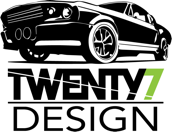 